ОПШТЕ ПРОПОЗИЦИЈЕ TAKMИЧЕЊА  МЛАЂИХ  КАТЕГОРИЈАПРВЕНСТВО ЗЛАТИБОРСКОГ И МОРАВИЧКОГ ОКРУГА ЗАЈУНИОРКЕ И ЈУНИОРЕКАДЕТКИЊЕ И КАДЕТЕПИОНИРКЕ И ПИОНИРЕМЛАЂЕ ПИОНИРЕ И ПИОНИРКЕЧлан 1.Такмичење носи назив:Првенство Србије зајуниорке и јуниоре,кадеткиње и кадете, пионирке и пионире, млађе пионире и пионирке  – први круг такмичења.Члан 2.Такмичење се спроводи према одредбама Правила одбојкашке игре, Правилника о такмичењу ОСС, Правилника о регистрацији одбојкашких клубова и играча одбојкашких клубова  ОСС, Дисциплинског правилника ОСС, Општих пропозиција такмичења и осталих прописа ОС Србије.Члан 3. 	Такмичењем руководи и спроводи га Комесар такмичења ООСЗО Ужице.Члан 4.Комесар такмичења:А) Спроводи такмичење.Б) Врши регистрацију утакмица.В) Доноси одлуке о жалбама у првом степену.Д) Води дисциплински поступак за прекршаје у току такмичења и изриче  одговарајуће казне свим учесницима такмичења.Д) Издаје службени Билтен са резултатима, пласманом, одлукама и информацијамаЂ) Решава сва питања из такмичарске проблематике у складу са прописима Одбојкашког савеза СрбијеЕ) Одлучује о казнама Kлубова, играча, тренера и осталих учесника у такмичењуЖ) Одлучује о  казнама судија за учињене пропусте које се односе на непоштовање Пропозиција такмичења и осталих нормативних акатаЗ) Прикљупља изјаве и доказе о извршеним дисциплинским преступима учесника и подноси пријаве Дисциплинском судији ООСЗОИ) Решава сва питања из такмичарске проблематике која нису предвиђена Пропозицијама такмичења и нису у супротоности са прописима ОСС.Члан 5.Такмичења се одвијају по лигашком систему. Игра се једноструки или двоструки Бергер систем (зависно од броја екипа) где свака екипа мора да има најмање 6 утакмица, после чега се добија коначан распоред екипа у такмичењу. Уколико се игра у две групе, после такмичења по групама играју се полуфиналне утакмице – прваци једне са другопласираном екипе друге групе. Затим се играју две финалне утакмице, које екипе играју једну као домаћин, а другу као гостујућа екипа.Члан 6.У такмичењу, екипа за  победу 3:0 добија 3(три) бода, за победу 3:2 добија 2(два) бода, за пораз 2:3 добија1 (један) бод.Пласман се утврђује на основу броја остварених победа. У случају истог броја остварених победа, пласман одлучује већи број остварених бодова, односно бољи количник у сетовима уколико је број победа  бодова исти, односно бољи количник у поенима, уколико је број победа и количник у сетовима исти 	У слуају регистровања утакмице службеним резултатом  у  корист противника, Клуб се   аутоматски кажњава  одузимањем 1(једног) бода.Члан 7.Првак Првенства Региона за јуниорке  и јуниоре учествује на Првенству Србије или квалификацијама за истоПрвак Првенства Региона за кадеткиње и кадете учествује на Првенству Србије или квалификацијама за истоПрвак Првенства Региона за пионирке  и пионире учествује на Првенству Србије или квалификацијама за истоПрвак Првенства Региона за млађе пионирке  и млађе пионире учествује на Првенству Србије или квалификацијама за истоЧлан 8.Првенство сви хмлађих категорија у организацији ООСЗО одвија се по Календару такмичења и терминима  које доноси ОС Србије.Клубови   су дужни да поднесу такмичарској комисији ООСЗО до прописаног рока попуњени Пријавни формулар за учешће на првенствима за млађе категорије.Клубови су обавезни да до 15 дана пре почетка такмичења уплате Пријавнину за такмичење. За такмичење ће се жребати само они клубови који улате пријавнину за такмичење.Пријавнина износи 2.000,00 динара по екипи.Котизација затакмичење је:- 8.000,00 динара за јуниорке, -7.000,00 за кадеткиње, - 6.000,00 за пионирке  и - 5.000,00 за млађе пионирке по екипи, и она се уплаћује најкасније  15 дана пре почетка одређеног такмичења.Лиценцирање сваке екипе износи 6.000,00 динараЧлан 9.Првенствене утакмице млађих категорија играју се у прописаним салама где требао безбедити минималну јачину светла 250 лукса, а минимална температура +10 степени целзијуса, које су пријављене за такмичење и које су одобрене од  Комесара такмичења.Члан 10.Утакмице се играју на основу Међународних правила одбојкашке игре.Члан 11.Сала мора бити у потпуности спремна за одигравање утакмице најмање 30 минута пре заказаног почетка сусрета.Домаћин је обавезан:А) Да истакне државну заставуБ) Да обезбеди дежурног лекара (уколико нема дежурног лекара,  Клуб домаћин сноси  сву одговорност) В) Да обезбеди одбојкашке лопте Микаса МВА-200 за одигравање утакмице и за загревање Г) Да  обезбеди мерач висине мрежеД) Да обезбеди ручни семафорЂ) Да обезбеди клупе за резервне играче и тренереЕ) Дао безбеди важећи међународни записникЖ) Дао безбеди стоистолицу за записничараЗ) Да обезбеди свлачионице за екипе и свлачионице за службена лицаИ) Да обезбеде судијску платформуЈ) Да обезбеди домаћина утакмицеК) Да пријави утакмицу органима Министарства унутрашњих пословаЧлан 12.Право наступа имају само играчице и играчи који су регистровани и уз важећи лекарски преглед који сеналази на одговарајућем обрасцу  и који не може бити старији од шест месеци.Уколико играч-ица нема такмичарску легитимацију, дозвољава му/јој се наступ уз утврђивање индетитета путем личне карте, пасоша или ђачке књижице са сликом, узима се изјава представника Клуба, а Клуб доставља на увид такмичарск улегитимацију канцеларији Савеза у року од 48 часова.Члан 13.Клуб-домаћин је технички организатор утакмице и сноси одговорност за целокупну организацију пре, у току и после одигране утакмице.Члан 14.Опрема играчица мора бити једнобразна (осим либера) и мора одговарати Међународним правилима одбојкашке игре.Члан 15.Судије су обавезне да у комплетној судијској опреми буду на терену – у дворани најкасније 30 минута пре заказаног почетка утакмице.Уколико делегирани судија не дође на утакмицу, замениће га други судија, што се констатује у записнику са утакмице. За време утакмице за записничким столом може седети само записничар.Први судија обавештава Комесара такмичења  ООСЗО  Ужице о резултату  по завршетку, поруком а записник са утакмице шаље најкасније првог радног дана по одигравању утакмице  поштом.Члан 16.У случају кашњења гостујуће екипе на утакмицу, домаћин сусрета и службена лица су дужна да чекају гостујућу  екипу 15 минута по заказаном термину, тј. почетак утакмице се помера највише 15 мин.Члан 17.У случају да се утакмица не одигра, службена лица имају право на 50% од прописане таксе. Кад је утакмица започета, а затим прекинута, службена лица имају право на цео износ прописане таксе.Члан 18.Жалбе које се односе на право наступа играча и техничке услове играња, подносе се пре почетка утакмице. Жалба је допуштена и наутакмицу и резултат утакмице услед повреде Пропозиција и Правила одбојкашке игре. Жалба на ток и резултат утакмице мора се најавити у рубрици Примедбе, у записнику са одигране утакмице, пре потписивања записника.Писмено обрaзложење жалбе и потврда о уплати прописане таксе морају се доставити Такмичарској комисији ООСЗО најкасније 48 сати по одиграној утакмици. У случају позитивног решења жалбе, Клубу се враћа плаћена такса на жалбу.Члан 19.Комесар такмичења ООСЗО доноси одлуке о жалбама најкасније 7 дана од дана пријема жалбе. Члан 20.На одлуку Комесара такмичења ООСЗО може се уложити жалба у року од 8 дана другостепеном органу ( Управни одбор ООСЗО). Другостепена одлука је коначна.Члан 21.Утакмице се играју викендом, а Комесар такмичења ООСЗО може одобрити одигравање утакмица и другим данима уз обострану сагласност Клубова.Екипе које не закажу у датим терминима, губе утакмицу службеним резултатом.Утакмице које се играју радним данима могу се заказати од 19:00 до 20:30, а викендом  од 10:00 до 18:00. Клуб – домаћин  је обавезан да писмено ( факсом или на e-mail ana19@open.telekom.rs) обавести Комесара такмичења ООСЗО о  термину одигравања утакмице најкасније 7 дана пре одигравања исте.Клуб – домаћин  је обавезан да пријави Комесару такмичења и гостујућој екипи сваку промену термина или места одигравања утакмице.УТАКМИЦЕ МЛАЂИХ КАТЕГОРИЈА СЕ ИГРАЈУ ИСКЉУЧИВО НА ОСНОВУ ЗВАНИЧНОГ РАСПОРЕДА.На захтев Клубова, Комесар такмичења ООСЗО може одобрити промене термина, места и времена почетка утакмица.Клуб домаћин је обавезан да обавести Комесара такмичења и гостујућу екипу о свакој промени термина одигравања утакмице.Члан 22.Тренери и физиотерапеути Клубова могу бити искључиво лица која су лиценцирана од органа које  спроводи такмичење.Члан 23.Свака повреда ових Пропозиција такмичења, спортске дисциплине и осталих норми понашања подлеже дисциплинској одговорности. Поступак и изрицање дисциплинских казни се врши према Дисциплинском правилнику ОСС и одредбама Анекса пропозиција такмичења. За изрицање казни у првом степену надлежан је Комесар такмичења  ООСЗО.Члан 24.За сваку утакмицу првенства млађих категорија, првог и другог судију, као и записничара одређује Врховни судија.Најкасније 45 мин пре почетка утакмице, клуб – домаћин  исплаћује таксе ( уколико их није уплатио на текуће рачуне најкасније 3 дана уочи утакмице). Клуб, који то не учини подлеже аутоматској суспензији и санкцији за неизвршену обавезу према овим Пропозицијама и Анексу пропозиција такмичења, коју изриче Комесар такмичења.Члан 25.Неизвршавање финансиских  обавеза и уплата мандатних казни у одређеном року повлачи аутоматску суспензију. Комесар такмичења изриче и санкцију за неизвршену обавезу, а према Анексу пропозиција.Члан 26.Екипа која изгуби три утакмице службеним резултатом, аутоматски се изкључује из даљег такмичења.Члан 27.Тумачење ових пропозиција даје Комесар такмичења ООСЗО.Члан 28.Прваци такмичења млађих категорија у организацији ООСЗО добијају  пехар у трајно власништво.Члан 29.Саставни део ових пропозиција чини Анекс пропозиција такмичења који доноси Управни одбор ООСЗО.Члан 30.Ове Пропозиције првенства за млађе категорије за такмичарску 2023/2024. годину ступају на снагу 14.09.2023.године и важе до доношења Пропозиција такмичења за  наредну такмичарску годину.Ужице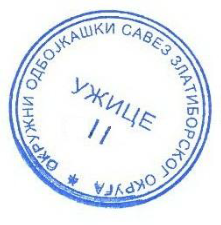 14.09.2023.							       За ООСЗОКомесар такмичења    Ана Пинтеровић